Vent de fraîcheur sur l’Est 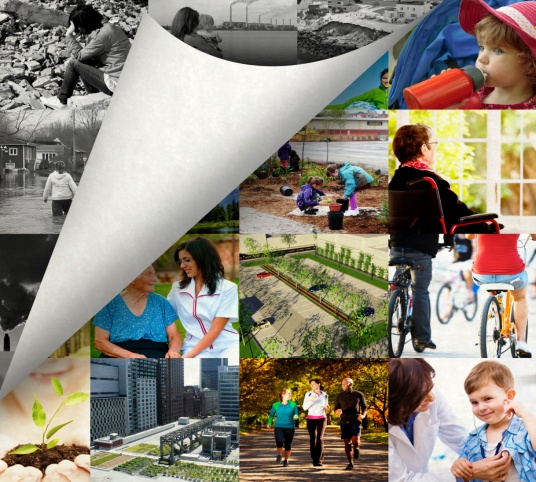 